ТЕХНОЛОГИЧЕСКАЯ КАРТА УРОКА РУССКОГО ЯЗЫКА Учитель: Григорьева А.Д. Класс: 6 А.Тема урока: Простые и составные числительные.Тип урока: урок открытия новых знаний.Цель урока: создать условия для ознакомления обучающихся с простыми, составными, а также сложными числительными; развивать умение отличать простые числительные от составных; способствовать развитию познавательных психических процессов; содействовать развитию интереса к русскому языку.Планируемые результаты:Личностные: смыслообразование.Регулятивные: саморегуляция, самоопределение, самооценивание, целеполагание, планирование, контроль, коррекция.Познавательные: информационная переработка учебного материала, выбор наиболее эффективных способов решения задач, построение логической цепи рассуждения, доказательство, смысловое чтение, умение структурировать знания, установление причинно-следственных связей, осознание качества и уровня усвоения.Коммуникативные: умение с достаточной полнотой и точностью выражать свои мысли в соответствии с задачами и условиями коммуникации; учебное сотрудничество с учителем и сверстниками, управление поведением партнёра, совместная работа в паре и группе. Этап урокаДеятельность учителяДеятельность учащихсяI. Организационный момент.Организует внимание учащихся, хлопая в ладоши. - Проверим, с каким настроением 6 А пришел на сегодняшний урок русского языка. Перед вами наши любимые смайлики. У вас пока совсем нет настроения, вы еще не готовы к работе – это последний самый грустный смайлик. У вас хорошее обычное настроение, вы уже настроены на работу – это 2 смайлик, у вас отличное рабочее настроение – это 1 самый веселый смайлик. Располагайтесь!- Я очень рада, что сегодня вы в хорошем расположении духа. Пусть наш открытый урок пройдет на УРА!- Поприветствуйте нашего гостя и покажите свою готовность к уроку. - Молодцы!- Осталось узнать роли, которые вы сегодня исполняете, выполнить тест на внимательность, и можно приступать к открытию новых знаний. - Хранители времени? (1 номера)- Координаторы? (2 номера)- Докладчики? (3 номера)- Оформители? (4 номера)- Проверим вашу внимательность. - Координаторы, найдите на своих столах тест «Инструкция», раздайте его каждому члену команды.  - Внимание! Задание! За 1-1,5 минуты выполнить тест «Инструкция»: прочитать все пункты инструкции, но выполнить только последний.- Пожмите руку своему партнеру по лицу.- Улыбнитесь своему партнеру по плечу.- Мы начинаем!Хлопают в ладоши, показывая свое внимание к учителю и готовность к работе, сообщают о своем настроении, располагаются на рабочем месте, приветствуют гостя, рассказывают, какая роль досталась, выполняют тест «Инструкция».II. Повторение пройденного материала. - Итак, молодежь, напомните: какую часть речи мы сейчас изучаем?- Вспомним определение имени числительного. - Координаторы, найдите опорные листы с заданиями и раздайте всем членам группы. - Внимание! 1 задание! Наполните корзину яблоками-знаниями о числительном:Имя числительное – часть речи, которая обозначает …, …, а также … Имена числительные отвечают на вопросы …?  …?Имена числительные делятся на … и … На вопрос СКОЛЬКО? отвечают … числительные, на вопрос КАКОЙ? -  … числительные.Имена числительные изменяются по …	Имена числительные могут быть … членами предложения.- Проверим!-  Молодцы! Корзина заполнена! - Координаторы, найдите оценочный лист и раздайте всем членам группы. - Оцените себя. Напротив 1 задания «Корзина знаний» поставьте себе оценку. - Проверим, как вы умеете отличать числительные от других частей речи. - Внимание! 2 задание! Перед вами предложения:Шесть – моё любимое число.Я учусь в шестом классе.Я шестиклассник. (Почему не ставим тире?)У меня шестидневная рабочая неделя.Я учусь в шестьдесят седьмой школе.У меня есть шестьсот рублей.- Определите, какой частью речи являются выделенные слова. Подчеркните их как члены предложения. - Проверим.- Важно числительные отличать от других частей речи?- Оцените себя. Напротив 2 задания «Найди числительное» поставьте себе оценку. - Внимание! 3 задание! Проверим, насколько хорошо вы умеете отличать количественные числительные от порядковых. Распределите числительные на количественные и порядковые:количественные                                   порядковые Два, пятый, двенадцатый, двадцать семь, сорок, пятьдесят пятый, девяносто девятый, двести семнадцатый, триста тридцать семь, четыреста, шестьсот сорок восемь, тысяча девятьсот первый. - Проверим.- Важно уметь различать количественные и порядковые числительные?- Оцените себя. Напротив 3 задания «Распредели числительные» поставьте себе оценку. - Молодцы!Отвечают на вопросы, выполняют задания, проверяют и оценивают себя.III. Актуализация знаний и фиксация затруднений.- Попробуем определить тему урока. Перед вами те же числительные, но они распределены по-другому. По какому принципу разделены числительные?Два, пятый, двенадцатый, сорок, четыреста,Двадцать семь, пятьдесят пятый, девяносто девятый, двести семнадцатый, триста тридцать семь, шестьсот сорок восемь, тысяча девятьсот первый. - Как вы думаете, как называются числительные, состоящие из 1 слова?- Как называются числительные, состоящие из 2 и более слов?- Тема нашего урока?- Запишите в опорных листах тему урока.- Какова цель занятия?- Эпиграфом к уроку являются слова:Как обойтись бы без числаНаука точная могла?Расчет во всяком деле нужен -Ты с числительным будь дружен!Выполняют задание, определяют тему и цель урока, записывают тему и цель урока.IV. Открытие новых знаний.- Итак, проверьте, верно ли вы поняли, какие числительные называются простыми, а какие – составными. Для этого откройте учебник на стр. 46 и прочитайте материал для запоминания. - Вы правильно поняла тему уроку?- Заполните пустые ячейки: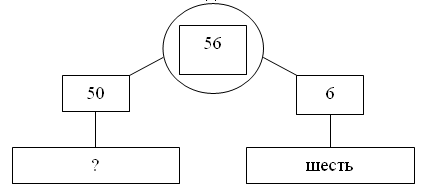 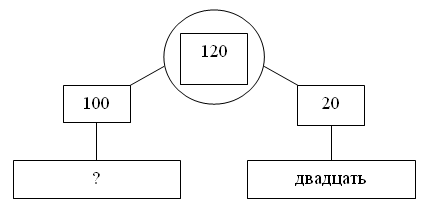 - Ребята, сколько слагаемых в каждом числе?- Каждому слагаемому соответствует числительное. Следовательно, сколько слагаемых, столько и слов в числительном.- В числе 120 два слагаемых, значит, записываем два слова – сто и двадцать.- В числе 56 тоже два слагаемых, значит, записываем два слова – пятьдесят и шесть.Числительные, состоящие из одного слова, называются простыми.Числительные, состоящие из двух и более слов, называются составными.- Числительные 120 и 56 простые или составные? Знакомятся с материалом учебника, заполняют пустые ячейки, делают вывод о простых и составных числительных.V. Первичное закрепление.- Запишите цифрами числительные:пятьдесятпять,шестьсотсемьдесятчетыре,девятьсотвосемьдесят,восемьсотсорок.- Сколько слагаемых можно вычленить в каждом из них? (Следует обратить внимание учащихся на принцип вычленения слагаемых – сотни, десятки, единицы)- Сколько слов будет в записи каждого числительного?- Разделите записи числительных вертикальными черточками в местах, где это необходимо.- Проверьте и оцените себя.- Молодцы!Выполняют задания, проверяют и оценивают себя.VI. Физминутка.- Возьмите цветной листочек, напишите на нем свою любимую букву и цифру. - Перемещаясь по аудитории, опросите 3 человек и узнайте, почему они выбрали именно эту цифру и букву. Делают физминутку.VII. Закрепление.- Распределите числительные на 2 столбца:Простые                                             составныеПятнадцать, семь, сто шестнадцать, восемнадцатый, одиннадцать, шестьсот, семидесятый, девяносто шестой, семьсот сорок один, триста двадцать, четвертый, девятьсот девяносто девять тысяч.- Проверьте и оцените себя.Выполняют задания, проверяют и оценивают себя.VIII. Рефлексия деятельности.- Что нового узнали?- Что вызвало затруднения?- Как оцениваете свою работу на уроке?- Урок понравился?Отвечают на вопросы, оценивают урок и свою работу на уроке.IX. Домашнее задание.1) §67, 68, упр. 400.2) Подготовить сообщение о числительных МИЛЛИОН, МИЛЛАРД.Записывают д.з.